Present at meeting: Kimeran, Jamie, Ashley, Derek, & HeatherI. AF SIG Leadership IntroductionsKimeran Evans, PT, DPT, PhD – ChairJamie Dehan, PT, DPT, PhD – Vice ChairAshley Poole, PT, DPT, CCS – Secretary/TreasurerDerek Liuzzo, PT, DPT, PhD – Nominating Committee ChairHeather Green, PT, DPT – Nominating Committee MemberII. Review of AF SIG Rules of Order to Plan for 2022-2023AF SIG Purpose: The Academic Faculty SIG shall serve as a resource and forum for members of the Academy who are or have an interest in academic faculty. The Academic Faculty SIG will facilitate networking, mentoring, and sharing of resources for all individuals interested in the roles, responsibilities, teaching, scholarship and service of academic faculty. AF SIG ObjectivesProvide a mechanism for encouraging and enhancing communication among academic faculty and those interested in academic faculty.Facilitate and increase opportunities for academic faculty development and mentoring.Create and promote mechanisms for academic faculty to participate in the Academy. Serve as a resource body on issues related to academic faculty.Promote cooperative efforts among academic faculty. Discussion of action items to meet AF SIG Objectives Would like to offer something quarterly that is easily digestible and < 20 minutes Podcast – group likes this idea, can we get this done by mid-Sept prior to ELC, maybe a teaser podcast prior to ELC and official kickoff at ELC; need to select our first guest for podcast and to do a live Q/A at ELC; need a podcast titleQuestions to ask:Tell us about your academic journey.What is some guidance or experience that you have on any or all of the 3 pillars of academia (teaching, service, & research)Informal “conversation” with well-known faculty members about their academic journeyTalked about using $1000 funds for cash bar and snacks at ELCIII. ELC 2022 AF SIG Meeting PlanningAF SIG Meeting - Fri Oct 28th 5:30-7p CST – AF SIG Business Meeting – 102 COther Meetings of Interest to AF SIG Leadership: Thur Oct 27th 6-9p CST – Academy + ACAPT Hot Topics Open Forum – Ballroom ABAction Items: Need title for podcastNeed lists of guests – first guest proposed was Pam Levangie (Kimeran to email), award winners; Ashley to create spreadsheet to add potential guestsFine tune 2-3 questions that will get asked at each podcast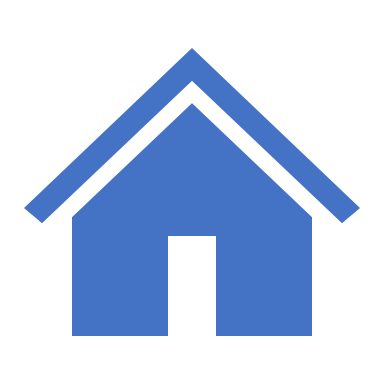  Zoom Link: https://wvu.zoom.us/j/95658068458 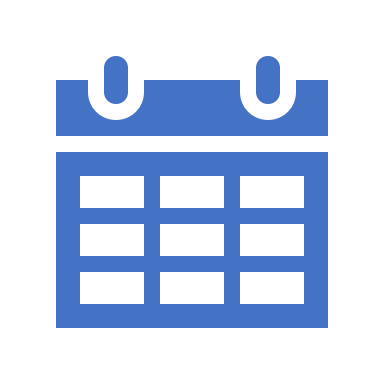  Wednesday August 3rd, 2022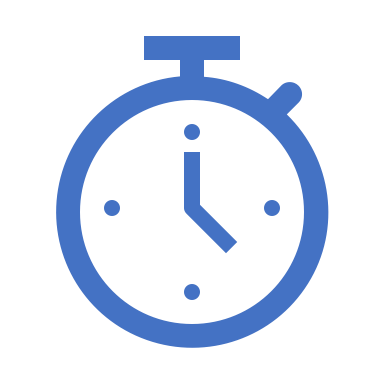  11a EST